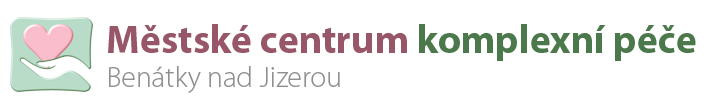 příspěvková organizace Náměstí 17. listopadu 593, 294 71 Benátky nad Jizerou II Tel.: 702 067 618, e-mail: meglicova@mestske-centrum-benatky.cz www.mestske-centrum-benatky.cz ŽÁDOST O SLUŽBUŽádám o poskytnutí sociální služby: o Domov pro seniory o Denní stacionář o Odlehčovací služba o Pečovatelská služba Datum podání žádosti: ________________________________________________ Jméno a příjmení žadatele:______________________________________________ Datum narození: __________________________ Trvalé bydliště: _______________________________________________________ Současné bydliště:______________________________________________________ (korespondenční adresa) Státní příslušnost:________________________ Rodinný stav: ________________________ Příspěvek na péči a) Informace ohledně sdělení výše PnP, včetně fotokopie dokladu o výši vypláceného příspěvku jsou požadovány pouze v případě žádosti o sociální službu Domov pro Seniory. b) V případě žádosti o jinou sociální službu (ODLS, DS, PS) se jedná o údaj dobrovolný. o Nepobírám PnP, nemám zažádáno o Nepobírám PnP, mám zažádáno o Pobírám PnP _________ stupně Důvod podání žádosti o sociální službu o Žadatel již není schopen z důvodu svého zdravotního stavu překonat situaci ve vlastním prostředí za pomoci jiné sociální služby (pečovatelská služba, denní stacionář) o Žadatel žije osamoceně a nemá zajištěnou péči o Žadatel žije s rodinou, ale rodina nemůže pečovat o Úmrtí osoby, která dosud o žadatele pečovala o Žadatel žije v nevyhovujících podmínkách (bariérový byt … ) o Jiné…………. Kontaktní osoby – jméno, příjmení, adresa, telefon, e-mail, vztah k žadateli: Jméno a adresa zákonného zástupce, je-li žadatel omezen ve svéprávnosti (má určeného opatrovníka) Rozhodnutí soudu v __________________ ze dne _________________ Číslo jednací ________________________ Souhlas se zpracováním osobních údajů: V souladu s ustanovením Zákona č. 101/2000sb. ve znění pozdějších předpisů o ochraně osobních údajů, svým podpisem uděluji souhlas ke zjišťování, shromažďování a uchovávání osobních údajů, souvisejících s uchováváním v evidenci žadatelů o sociální službu MěCKP, a to až do doby jejich archivace a skartace. Prohlášení žadatele (zákonného zástupce): Prohlašuji, že veškeré údaje v této žádosti jsem uvedl/a pravdivě. Jsem si vědom/a toho, že nepravdivé údaje by mohly mít následek neplatnost uzavřené Smlouvy o poskytování sociální služby. Vlastnoruční podpis žadatele _______________________________ (zákonného zástupce) V: ___________________ 			Dne: __________________________ 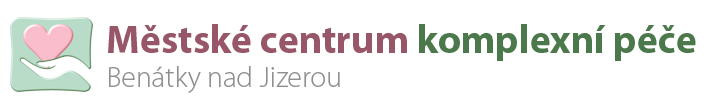 Náměstí 17. listopadu 593, 294 71 Benátky nad Jizerou IITel.: 702 067 618, e-mail: meglicova@mestske-centrum-benatky.czwww.mestske-centrum-benatky.czInformace o zpracovávání osobních údajůŽadatel o sociální službu poskytovatele sociálních služeb Městské centrum komplexní péče, příspěvková organizace, se sídlem náměstí 17. listopadu 593,     294 71 Benátky nad Jizerou , nebo jeho zástupce, podpisem tohoto dokumentu bere na vědomí, že při vyřizování jeho žádosti o přijetí do zařízení sociálních služeb dochází ke zpracování jeho osobních údajů, které v žádosti uvedl, a to v rozsahu nezbytném k vyřízení žádosti a v případech úspěšných žadatelů po dobu čekání na uvolnění kapacity.Zákonnost zpracováníZpracování je prováděno na základě plnění právních povinností Městského centra komplexní péče, příspěvková organizace, se sídlem náměstí 17. listopadu 593,     294 71 Benátky nad Jizerou a na základě nezbytnosti takového zpracování ke splnění úkolů ve veřejném zájmu, tedy zajištění poskytování služeb sociální péče.Příjemcem osobních údajů je výhradně Městské centrum komplexní péče, příspěvková organizace, se sídlem náměstí 17. listopadu 593, 294 71 Benátky nad Jizerou, které eviduje a zpracovává veškeré žádosti o umístění v informačního systému „CYGNUS2“.Povinnost poskytnout osobní údajeŽadatel, nebo jeho zástupce, je srozuměn s tím, že pokud by se zpracováním osobních údajů ve výše uvedeném rozsahu nesouhlasil, řízení o žádosti by nemohlo proběhnout a s žadatelem by tak nemohla být uzavřena smlouva o poskytnutí služby sociální péče. V tomto smyslu je tedy poskytnutí osobních údajů povinné. Práva žadatele související se zpracováním·	má právo žádat o informace o kategoriích zpracovávaných osobních údajů, účelu, době a povaze zpracování a o příjemcích osobních údajů;·	má právo požádat o poskytnutí kopie zpracovávaných osobních údajů;·	má právo požádat při naplnění podmínek stanovených relevantními právními předpisy, aby osobní údaje byly opraveny, doplněny nebo vymazány, případně jejich zpracování omezeno;·	má právo vznést námitku proti zpracovávání osobních údajů a právo podat stížnost u dozorového úřadu;·	má právo být informován o případech porušení zabezpečení osobních údajů a to tehdy, pokud je pravděpodobné, že daný případ porušení bude mít za následek vysoké riziko pro jeho práva a svobody.  Bližší informace jsou zveřejněny na webových stránkách: www.mestske-centrum-benatky.czUstavuje se, že veřejnými subjekty ve smyslu čl. 37 GDPR nejsou příspěvkové organizace zřízené organizačními složkami státu dle zákona č. 218/2000 Sb. či dle zákona č. 250/2000 Sb.,ve smylu čl. 37 odst. 4 GDPR pro příspěvkové organizace zřízené organizačními složkami státu, či územními samosprávnými celky při přihlášení se k tomuto kodexu neplatí povinnost jmenovat pověřence.Prohlášení žadatele nebo jeho zástupceProhlašuji, že uvedeným informacím jsem plně porozuměl a považuji poučení mé osoby za dostatečné. V případě, že tento dokument podepisuji v zastoupení žadatele, prohlašuji, že s jeho obsahem a důsledky pro jeho práva a povinnosti byl přiměřeným způsobem, tedy jasně, srozumitelně a za použití jednoduchých jazykových prostředků, seznámen i samotný žadatel.V							dne___________________________________podpis žadatele (zástupce)Jméno a příjmení žadateleDatum nar.BydlištěZástupce (např. opatrovník)